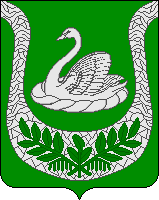 Совет депутатов                                     муниципального образования«Фалилеевское сельское поселение»муниципального образования«Кингисеппский муниципальный район»Ленинградской области(четвертый созыв)РЕШЕНИЕ от 17.05.2022 года  № 162В соответствии с  Бюджетным кодексом Российской Федерации и Уставом муниципального образования «Фалилеевское сельское поселение» муниципального образования «Кингисеппский муниципальный район» Ленинградской области, Совет депутатов муниципального образования «Фалилеевское сельское поселение» муниципального образования «Кингисеппский муниципальный район» Ленинградской областиРЕШИЛ:1. Внести  в решение Совета депутатов муниципального образования «Фалилеевское сельское поселение» муниципального образования «Кингисеппский муниципальный район» Ленинградской области  от 06.12.2021  года №139  «О  бюджете муниципального образования «Фалилеевское сельское поселение» муниципального образования «Кингисеппский муниципальный район» Ленинградской области на 2022 год и на плановый период 2023 и 2024 годов» следующие изменения:В пункте 1:а) в абзаце 2 цифры «37 052,3» заменить цифрами «41 412,1»;б) в абзаце 3 цифры «37 266,8» заменить цифрами «41 666,1»;в) в абзаце 4цифры «214,5» заменить цифрами «254,0».1.2. В пункте 3:а) в абзаце 2 цифры «32 279,4» заменить цифрами «36 629,2».1.3. Приложение №1 «Прогнозируемые поступления налоговых, неналоговых доходов и безвозмездных поступлений в бюджет муниципального образования «Фалилеевское сельское поселение» муниципального образования «Кингисеппский муниципальный район» Ленинградской области по кодам видов доходов на 2022 год и на плановый период 2023 и 2024 годов» изложить в новой редакции:Приложение № 1 к решению Совета депутатов МО «Фалилеевское сельское поселение» муниципального образования «Кингисеппский муниципальный район» Ленинградской области   от 06.12.2021 года № 139(в редакции решения Совета депутатовМО «Фалилеевское сельское поселение»  от17.05.2022 № 162)1.4. Дополнить приложением № 2.2. следующего содержания:«Приложение № 2.2к решению Совета депутатов МО «Фалилеевское сельское поселение» муниципального образования «Кингисеппский муниципальный район» Ленинградской области от 06.12.2021 года № 139ИЗМЕНЕНИЕ РАСПРЕДЕЛЕНИЯбюджетных ассигнований по целевым статьям (муниципальным программам  и не программным направлениям деятельности), группам и подгруппам видов расходов классификации расходов бюджетов, по разделам и подразделам классификации расходов бюджета муниципального образования «Фалилеевское сельское поселение» муниципального образования «Кингисеппский муниципальный район» Ленинградской области на 2022 год и на плановый период 2023 и 2024 годов.предусмотренных приложением 2 к решению Совета депутатов муниципального образования «Фалилеевское сельское поселение» муниципального образования «Кингисеппский муниципальный район» Ленинградской области «О бюджете муниципального образования «Фалилеевское сельское поселение» муниципального образования «Кингисеппский муниципальный район» Ленинградской области на 2022 год и на плановый период 2023 и 2024 годов»1.5.  Дополнить приложением № 3.2. следующего содержания:«Приложение № 3.2к решению Совета депутатов МО «Фалилеевское сельское поселение» муниципального образования «Кингисеппский муниципальный район» Ленинградской области   от 06.12.2021 года № 139ИЗМЕНЕНИЕ Ведомственной структуры расходов бюджета муниципального образования «Фалилеевское сельское поселение» муниципального образования «Кингисеппский муниципальный район» Ленинградской области на 2022 год и на плановый период 2023 и 2024 годов.предусмотренных приложением 3 к решению Совета депутатов муниципального образования «Фалилеевское сельское поселение» муниципального образования «Кингисеппский муниципальный район» Ленинградской области  «О бюджете муниципального образования «Фалилеевское сельское поселение» муниципального образования «Кингисеппский муниципальный район» Ленинградской области на 2022год и на плановый период 2023 и 2024 годов»1.6.  Дополнить приложением № 4.2. следующего содержания:«Приложение № 4.2к решению Совета депутатов МО «Фалилеевское сельское поселение» муниципального образования «Кингисеппский муниципальный район» Ленинградской области                              от 06.12.2021 года № 139ИЗМЕНЕНИЕ РАСПРЕДЕЛЕНИЯ
 бюджетных ассигнований по разделам, подразделам бюджетной классификации расходов бюджета муниципального образования «Фалилеевское сельское поселение» муниципального образования «Кингисеппский муниципальный район» Ленинградской области на 2022 год и на плановый период 2023 и 2024 годов.Предусмотренных приложением 4 к решению Совета депутатов муниципального образования «Фалилеевское сельское поселение» муниципального образования «Кингисеппский муниципальный район» Ленинградской области «О бюджете муниципального образования «Фалилеевское сельское поселение» муниципального образования «Кингисеппский муниципальный район» Ленинградской области на 2022 год и на плановый период 2023 и 2024 годов»1.7. Приложение №5 «Цели и объем иных межбюджетных трансфертов, предоставляемых бюджету муниципального образования "Кингисеппский муниципальный район" Ленинградской области на осуществление части полномочий  муниципального образования "Фалилеевское сельское поселение" муниципального образования «Кингисеппский муниципальный район»Ленинградской области на 2022 год и плановый период 2023 и 2024 годов» изложить в новой редакции:Приложение № 5 к решению Совета депутатов МО «Фалилеевское сельское поселение» муниципального образования «Кингисеппский муниципальный район» Ленинградской областиот 06.12.2021 года № 139(в редакции РСД от17.05.2022 №162 )ЦЕЛИ И ОБЪЕМиных межбюджетных трансфертов, предоставляемых бюджету муниципального образования "Кингисеппский муниципальный район" Ленинградской области на осуществление части полномочий  муниципального образования "Фалилеевское сельское поселение" муниципального образования "Кингисеппский муниципальный район" Ленинградской области1.8.  Приложение №6«Источники внутреннего финансирования дефицита бюджета муниципального образования «Фалилеевское сельское поселение» муниципального образования «Кингисеппский муниципальный район» Ленинградской области на 2022 год и на плановый период 2023 и 2024 годов» изложить в новой редакции:«Приложение № 6к решению Совета депутатов МО «Фалилеевское сельское поселение» муниципального образования «Кингисеппский муниципальный район» Ленинградской области  от 06.12.2021 года №139(в редакции РСД от 17.05.2022 №162 )1.9. В пункте 16:а) в абзаце 2 цифры «7 539,8» заменить цифрами «7 472,5».Глава муниципального образования«Фалилеевское сельское поселение»          	                 А.А.АхтырцевО внесении изменений в Решение Совета депутатов муниципального образования «Фалилеевское сельское поселение» муниципального образования«Кингисеппский муниципальный район»Ленинградской области от 06.12.2021 года № 139 «О бюджете муниципального образования «Фалилеевское сельское поселение» муниципального образования «Кингисеппский муниципальный район»  Ленинградской области на 2022 год и на плановый период 2023 и 2024 годов»Прогнозируемые поступления налоговых, неналоговых доходов и безвозмездных поступлений в бюджет муниципального образования "Фалилеевское сельское поселение" муниципального образования «Кингисеппский муниципальный район» Ленинградской области по видам доходов на 2022 год и на плановый период 2023 и 2024 годовПрогнозируемые поступления налоговых, неналоговых доходов и безвозмездных поступлений в бюджет муниципального образования "Фалилеевское сельское поселение" муниципального образования «Кингисеппский муниципальный район» Ленинградской области по видам доходов на 2022 год и на плановый период 2023 и 2024 годовПрогнозируемые поступления налоговых, неналоговых доходов и безвозмездных поступлений в бюджет муниципального образования "Фалилеевское сельское поселение" муниципального образования «Кингисеппский муниципальный район» Ленинградской области по видам доходов на 2022 год и на плановый период 2023 и 2024 годовКод бюджетной классификацииИсточники доходовСумма (тысяч рублей)Сумма (тысяч рублей)Сумма (тысяч рублей)Код бюджетной классификацииИсточники доходов2022 год2023 год2024 год123451 00 00000 00 0000 000НАЛОГОВЫЕ И НЕНАЛОГОВЫЕ ДОХОДЫ4 772,94 879,54 989,71 01 00000 00 0000 000НАЛОГИ НА ПРИБЫЛЬ, ДОХОДЫ580,3603,5627,61 01 02000 01 0000 110Налог на доходы физических лиц580,3603,5627,61 01 02010 01 0000 110Налог на доходы физических лиц с доходов, источником которых является налоговый агент, за исключением доходов, в отношении которых исчисление и уплата налога осуществляются в соответствии со статьями 227, 227.1 и 228 Налогового кодекса Российской Федерации580,3603,5627,61 03 00000 00 0000 000НАЛОГИ НА ТОВАРЫ (РАБОТЫ, УСЛУГИ), РЕАЛИЗУЕМЫЕ НА ТЕРРИТОРИИ РФ1 422,21 479,11 538,31 03 02000 01 0000 110Акцизы по подакцизным товарам (продукции), производимым на территории Российской Федерации1 422,21 479,11 538,31 03 02231 01 0000 110Доходы от уплаты акцизов на дизельное топливо, подлежащие распределению между бюджетами субъектов Российской Федерации и местными бюджетами с учетом установленных дифференцированных нормативов отчислений в местные бюджеты (по нормативам, установленным федеральным законом о федеральном бюджете в целях формирования дорожных фондов субъектов Российской Федерации)610,1634,5659,91 03 02241 01 0000 110Доходы от уплаты акцизов на моторные масла для дизельных и (или) карбюраторных (инжекторных) двигателей, подлежащие распределению между бюджетами субъектов Российской Федерации и местными бюджетами с учетом установленных дифференцированных нормативов отчислений в местные бюджеты (по нормативам, установленным федеральным законом о федеральном бюджете в целях формирования дорожных фондов субъектов Российской Федерации)4,34,54,71 03 02251 01 0000 110Доходы от уплаты акцизов на автомобильный бензин, подлежащие распределению между бюджетами субъектов Российской Федерации и местными бюджетами с учетом установленных дифференцированных нормативов отчислений в местные бюджеты (по нормативам, установленным федеральным законом о федеральном бюджете в целях формирования дорожных фондов субъектов Российской Федерации)807,8840,1873,71 06 00000 00 0000 000НАЛОГ НА ИМУЩЕСТВО1 740,61 767,11 794,01 06 01000 00 0000 110Налог на имущество физических лиц63,063,063,01 06 01030 10 0000 110Налог на имущество физических лиц, взимаемый по ставкам, применяемым к объектам налогообложения, расположенным в границах сельских поселений63,063,063,01 06 06000 00 0000 110Земельный налог1 677,61 704,11 731,01 06 06033 10 0000 110Земельный налог с организаций, обладающих земельным участком, расположенным в границах сельских поселений1 010,11 023,21 036,51 06 06043 10 0000 110Земельный налог с физических лиц, обладающих земельным участком, расположенным в границах сельских поселений667,5680,9694,51 08 00000 00 0000 000ГОСУДАРСТВЕННАЯ ПОШЛИНА7,07,07,01 08 04000 01 0000 110 Государственная пошлина за совершение нотариальных действий (за исключением действий, совершаемых консульскими учреждениями Российской Федерации)7,07,07,01 08 04020 01 0000 110 Государственная пошлина за совершение нотариальных действий должностными лицами органов местного самоуправления, уполномоченными в соответствии с законодательными актами Российской Федерации на совершение нотариальных действий7,07,07,01 11 00000 00 0000 000ДОХОДЫ ОТ ИСПОЛЬЗОВАНИЯ ИМУЩЕСТВА, НАХОДЯЩЕГОСЯ В ГОСУДАРСТВЕННОЙ И МУНИЦИПАЛЬНОЙ СОБСТВЕННОСТИ865,8865,8865,81 11 05000 00 0000 120 Доходы, получаемые в виде арендной либо иной платы за передачу в возмездное пользование государственного и муниципального имущества (за исключением имущества бюджетных и автономных учреждений, а также имущества государственных и муниципальных унитарных предприятий, в том числе казенных)643,9643,9643,91 11 05025 10 0000  120 Доходы, получаемые в виде арендной платы, а также средства от продажи права на заключение договоров аренды за земли, находящиеся в собственности сельских поселений (за исключением земельных участков муниципальных бюджетных и автономных учреждений)20,920,920,91 11 05035 10 0000  120 Доходы от сдачи в аренду имущества, находящегося в оперативном управлении органов управления сельских поселений и созданных ими учреждений (за исключением имущества муниципальных бюджетных и автономных учреждений)78,078,078,01 11 05075 10 0000  120 Доходы от сдачи в аренду имущества, составляющего казну сельских поселений (за исключением земельных участков)545,0545,0545,01 11 09000 00 0000 120 Прочие доходы от использования имущества и прав, находящихся в государственной и муниципальной собственности (за исключением имущества бюджетных и автономных учреждений, а также имущества государственных и муниципальных унитарных предприятий, в том числе казенных221,9221,9221,91 11 09045 10 0000 120Прочие поступления от использования имущества, находящегося в собственности сельских поселений (за исключением имущества муниципальных бюджетных и автономных учреждений, а также имущества муниципальных унитарных предприятий, в том числе казенных)221,9221,9221,91 13 00000 00 0000 000ДОХОДЫ ОТ ОКАЗАНИЯ ПЛАТНЫХ УСЛУГ И КОМПЕНСАЦИИ ЗАТРАТ ГОСУДАРСТВА157,0157,0157,01 13 01000 00 0000 130Доходы от оказания платных услуг (работ)157,0157,0157,01 13 01995 10 0000 130Прочие доходы от оказания платных услуг (работ) получателями средств бюджетов сельских поселений157,0157,0157,02 00 00000 00 0000 000БЕЗВОЗМЕЗДНЫЕ ПОСТУПЛЕНИЯ36 639,26 914,17 143,22 02 00000 00 0000 150Безвозмездные поступления  от других бюджетов бюджетной системы Российской Федерации36 629,26 914,17 143,22 02 10000 00 0000 150Дотации бюджетам бюджетной системы Российской Федерации6 536,36 756,56 980,42 02 16001 10 0000 150Дотации бюджетам сельских поселений на выравнивание бюджетной обеспеченности из бюджетов муниципальных районов6 536,36 756,56 980,42 02 20000 00 0000 000Субсидии бюджетам бюджетной системы Российской Федерации (межбюджетные субсидии)10 991,70,00,02 02 20216 10 0000 150Субсидии бюджетам сельских поселений на осуществление дорожной деятельности в отношении автомобильных дорог общего пользования, а также капитального ремонта и ремонта дворовых территорий многоквартирных домов, проездов к дворовым территориям многоквартирных домов населенных пунктов5 002,50,00,02 02 25497 10 0000 150Субсидии бюджетам сельских поселений на реализацию мероприятий по обеспечению жильем молодых семей1 135,10,00,02 02 29999 10 0000 150Прочие субсидии бюджетам сельских поселений4 854,00,00,02 02 30000 00 0000 150Субвенции бюджетам бюджетной системы Российской Федерации152,6157,6162,82 02 30024 10 0000 150Субвенции бюджетам сельских поселений на осуществление отдельных государственных полномочий Ленинградской области в сфере административных правоотношений3,53,53,52 02 35118 10 0000 150Субвенции бюджетам сельских поселений на осуществление первичного воинского учета на территориях, где отсутствуют военные комиссариаты149,1154,1159,32 02 40000 00 0000 150Иные межбюджетные трансферты18 948,60,00,02 02 49999 10 0000 150Прочие межбюджетные трансферты, передаваемые бюджетам сельских поселений18 948,60,00,02 04 00000 00 0000 000БЕЗВОЗМЕЗДНЫЕ ПОСТУПЛЕНИЯ ОТ НЕГОСУДАРСТВЕННЫХ ОРГАНИЗАЦИЙ10,00,00,02 04 05099 10 0000 150Прочие безвозмездные поступления от негосударственных организаций в бюджеты сельских поселений10,00,00,0ВСЕГО ДОХОДОВ:ВСЕГО ДОХОДОВ:41 412,111 793,612 132,9НаименованиеЦСРВРРзПРСумма                                                                    (тысяч рублей)Сумма                                                                    (тысяч рублей)Сумма                                                                    (тысяч рублей)НаименованиеЦСРВРРзПР2022 год2023 год2024 год12345678Всего4 399,30,00,0Муниципальная программа муниципального образования "Фалилеевское сельское поселение" "Развитие жилищно-коммунального хозяйства и благоустройство на территории МО "Фалилеевское сельское поселение"42.0.00.000002 030,90,00,0Комплекс процессных мероприятий42.4.00.000002 030,90,00,0Комплекс процессных мероприятий "Создание условий для развития коммунальной и инженерной инфраструктуры МО "Фалилеевское сельское поселение"42.4.01.00000-464,40,00,0Мероприятия по созданию мест (площадок) накопления твердых коммунальных отходов42.4.01.S4790-464,40,00,0Закупка товаров, работ и услуг для обеспечения государственных (муниципальных) нужд42.4.01.S4790200-464,40,00,0Коммунальное хозяйство42.4.01.S47902000502-464,40,00,0Комплекс процессных мероприятий "Благоустройство территории в МО "Фалилеевское сельское поселение"42.4.02.000002 525,30,00,0Осуществление закреплённых за муниципальными образованиями законодательством полномочий42.4.02.011501 633,60,00,0Закупка товаров, работ и услуг для обеспечения государственных (муниципальных) нужд42.4.02.011502001 633,60,00,0Коммунальное хозяйство42.4.02.011502000502600,00,00,0Благоустройство42.4.02.0115020005031 033,60,00,0Содержание, обслуживание, капитальный и текущий ремонт объектов уличного освещения42.4.02.80190-50,00,00,0Закупка товаров, работ и услуг для обеспечения государственных (муниципальных) нужд42.4.02.80190200-50,00,00,0Благоустройство42.4.02.801902000503-50,00,00,0Содержание, поддержание и улучшение санитарного и эстетического состояния территории муниципального образования42.4.02.80210-152,20,00,0Закупка товаров, работ и услуг для обеспечения государственных (муниципальных) нужд42.4.02.80210200-152,20,00,0Благоустройство42.4.02.802102000503-152,20,00,0Реализация комплекса мероприятий по борьбе с борщевиком Сосновского на территориях муниципальных образований Ленинградской области42.4.02.S43101 093,80,00,0Закупка товаров, работ и услуг для обеспечения государственных (муниципальных) нужд42.4.02.S43102001 093,80,00,0Благоустройство42.4.02.S431020005031 093,80,00,0Закупка товаров, работ и услуг для обеспечения государственных (муниципальных) нужд42.4.03.L4970200-1 293,90,00,0Охрана семьи и детства42.4.03.L49702001004-1 293,90,00,0Социальное обеспечение и иные выплаты населению42.4.03.L49703001 293,90,00,0Охрана семьи и детства42.4.03.L497030010041 293,90,00,0Комплекс процессных мероприятий "Создание условий для организации и содержания мест захоронения"42.4.04.00000-30,00,00,0Содержание мест захоронения42.4.04.80220-30,00,00,0Закупка товаров, работ и услуг для обеспечения государственных (муниципальных) нужд42.4.04.80220200-30,00,00,0Благоустройство42.4.04.802202000503-30,00,00,0Муниципальная программа муниципального образования "Фалилеевское сельское поселение" "Реализация социально-значимых проектов на территории муниципального образования "Фалилеевское сельское поселение"43.0.00.00000130,00,00,0Комплекс процессных мероприятий43.4.00.00000130,00,00,0Комплекс процессных мероприятий "Содействие развитию иных форм местного самоуправления на части территорий МО "Фалилеевское сельское поселение"43.4.01.00000130,00,00,0Реализация областного закона от 15 января 2018 года № 3-оз "О содействии участию населения в осуществлении местного самоуправления в иных формах на территориях административных центров и городских поселков муниципальных образований Ленинградской области"43.4.01.S4660130,00,00,0Закупка товаров, работ и услуг для обеспечения государственных (муниципальных) нужд43.4.01.S4660200130,00,00,0Благоустройство43.4.01.S46602000503130,00,00,0Муниципальная программа муниципального образования "Фалилеевское сельское поселение" "Развитие культуры и спорта в Фалилеевском сельском поселении"45.0.00.0000010,00,00,0Комплекс процессных мероприятий45.4.00.0000010,00,00,0Комплекс процессных мероприятий "Создание условий для развития деятельности культуры"45.4.01.0000010,00,00,0Осуществление закреплённых за муниципальным образованием законодательством полномочий45.4.01.011500,00,00,0Закупка товаров, работ и услуг для обеспечения государственных (муниципальных) нужд45.4.01.011502000,00,00,0Культура45.4.01.0115020008010,00,00,0Организация и проведение мероприятий в сфере культуры45.4.01.8026010,00,00,0Закупка товаров, работ и услуг для обеспечения государственных (муниципальных) нужд45.4.01.8026020010,00,00,0Другие вопросы в области культуры, кинематографии45.4.01.80260200080410,00,00,0Муниципальная программа муниципального образования "Фалилеевское сельское поселение" "Развитие автомобильных дорог в Фалилеевском сельском поселении"47.0.00.000002 239,90,00,0Комплекс процессных мероприятий47.4.00.000002 239,90,00,0Комплекс процессных мероприятий "Создание условий для осуществления дорожной деятельности"47.4.01.000002 239,90,00,0Осуществление закреплённых за муниципальными образованиями законодательством полномочий47.4.01.011502 231,90,00,0Закупка товаров, работ и услуг для обеспечения государственных (муниципальных) нужд47.4.01.011502002 231,90,00,0Дорожное хозяйство (дорожные фонды)47.4.01.0115020004092 231,90,00,0Содержание действующей сети автомобильных дорог общего пользования местного значения47.4.01.80100-57,00,00,0Закупка товаров, работ и услуг для обеспечения государственных (муниципальных) нужд47.4.01.80100200-80,70,00,0Дорожное хозяйство (дорожные фонды)47.4.01.801002000409-80,70,00,0Иные бюджетные ассигнования47.4.01.8010080023,70,00,0Дорожное хозяйство (дорожные фонды)47.4.01.80100800040923,70,00,0Ремонт автомобильных дорог общего пользования местного значения47.4.01.S0140-684,60,00,0Закупка товаров, работ и услуг для обеспечения государственных (муниципальных) нужд47.4.01.S0140200-684,60,00,0Дорожное хозяйство (дорожные фонды)47.4.01.S01402000409-684,60,00,0Капитальный ремонт и ремонт автомобильных дорог общего пользования местного значения, имеющих приоритетный социально значимый характер47.4.01.S4200749,60,00,0Закупка товаров, работ и услуг для обеспечения государственных (муниципальных) нужд47.4.01.S4200200749,60,00,0Дорожное хозяйство (дорожные фонды)47.4.01.S42002000409749,60,00,0Обеспечение деятельности органов местного самоуправления86.0.00.00000-56,50,00,0Непрограммные расходы обеспечения деятельности органов местного самоуправления86.6.00.00000-56,50,00,0Обеспечение деятельности аппаратов органов местного самоуправления86.6.02.00000-56,50,00,0Исполнение функций органов местного самоуправления86.6.02.00120-55,00,00,0Закупка товаров, работ и услуг для обеспечения государственных (муниципальных) нужд86.6.02.00120200-55,00,00,0Функционирование Правительства Российской Федерации, высших исполнительных органов государственной власти субъектов Российской Федерации, местных администраций86.6.02.001202000104-55,00,00,0Осуществление полномочий по исполнению полномочий по осуществлению муниципального жилищного контроля на территориях поселения86.6.02.02860-1,50,00,0Межбюджетные трансферты86.6.02.02860500-1,50,00,0Функционирование Правительства Российской Федерации, высших исполнительных органов государственной власти субъектов Российской Федерации, местных администраций86.6.02.028605000104-1,50,00,0Непрограммные расходы органов местного самоуправления87.0.00.0000045,10,00,0Непрограммные расходы87.9.00.0000045,10,00,0Непрограммные расходы87.9.01.0000045,10,00,0Социальное обеспечение и иные выплаты населению87.9.01.800103002,50,00,0Другие общегосударственные вопросы87.9.01.8001030001132,50,00,0Иные бюджетные ассигнования87.9.01.80010800-2,50,00,0Резервные фонды87.9.01.800108000111-2,50,00,0Мероприятия по землеустройству и землепользованию87.9.01.8002045,10,00,0Закупка товаров, работ и услуг для обеспечения государственных (муниципальных) нужд87.9.01.8002020045,10,00,0Другие вопросы в области национальной экономики87.9.01.80020200041245,10,00,0НаименованиеГРБСРзПРЦСРВРСумма                                                                    (тысяч рублей)Сумма                                                                    (тысяч рублей)Сумма                                                                    (тысяч рублей)НаименованиеГРБСРзПРЦСРВР2022 год2023 год2024 год123456789Всего4 399,30,00,0АДМИНИСТРАЦИЯ МО ФАЛИЛЕЕВСКОЕ С/П9124 399,30,00,0ОБЩЕГОСУДАРСТВЕННЫЕ ВОПРОСЫ9120100-56,50,00,0Функционирование Правительства Российской Федерации, высших исполнительных органов государственной власти субъектов Российской Федерации, местных администраций9120104-56,50,00,0Обеспечение деятельности органов местного самоуправления912010486.0.00.00000-56,50,00,0Непрограммные расходы обеспечения деятельности органов местного самоуправления912010486.6.00.00000-56,50,00,0Обеспечение деятельности аппаратов органов местного самоуправления912010486.6.02.00000-56,50,00,0Исполнение функций органов местного самоуправления912010486.6.02.00120-55,00,00,0Закупка товаров, работ и услуг для обеспечения государственных (муниципальных) нужд912010486.6.02.00120200-55,00,00,0Иные бюджетные ассигнования912010486.6.02.001208000,00,00,0Осуществление полномочий по исполнению полномочий по осуществлению муниципального жилищного контроля на территориях поселения912010486.6.02.02860-1,50,00,0Межбюджетные трансферты912010486.6.02.02860500-1,50,00,0Резервные фонды9120111-2,50,00,0Непрограммные расходы органов местного самоуправления912011187.0.00.00000-2,50,00,0Непрограммные расходы912011187.9.00.00000-2,50,00,0Непрограммные расходы912011187.9.01.00000-2,50,00,0Резервный фонд администрации муниципального образования "Фалилеевское сельское поселение"912011187.9.01.80010-2,50,00,0Иные бюджетные ассигнования912011187.9.01.80010800-2,50,00,0Другие общегосударственные вопросы91201132,50,00,0Непрограммные расходы органов местного самоуправления912011387.0.00.000002,50,00,0Непрограммные расходы912011387.9.00.000002,50,00,0Непрограммные расходы912011387.9.01.000002,50,00,0Резервный фонд администрации муниципального образования "Фалилеевское сельское поселение"912011387.9.01.800102,50,00,0Социальное обеспечение и иные выплаты населению912011387.9.01.800103002,50,00,0НАЦИОНАЛЬНАЯ ЭКОНОМИКА91204002 284,90,00,0Дорожное хозяйство (дорожные фонды)91204092 239,90,00,0Муниципальная программа муниципального образования "Фалилеевское сельское поселение" "Развитие автомобильных дорог в Фалилеевском сельском поселении"912040947.0.00.000002 239,90,00,0Комплекс процессных мероприятий912040947.4.00.000002 239,90,00,0Комплекс процессных мероприятий "Создание условий для осуществления дорожной деятельности"912040947.4.01.000002 239,90,00,0Осуществление закреплённых за муниципальными образованиями законодательством полномочий912040947.4.01.011502 231,90,00,0Закупка товаров, работ и услуг для обеспечения государственных (муниципальных) нужд912040947.4.01.011502002 231,90,00,0Содержание действующей сети автомобильных дорог общего пользования местного значения912040947.4.01.80100-57,00,00,0Закупка товаров, работ и услуг для обеспечения государственных (муниципальных) нужд912040947.4.01.80100200-80,70,00,0Иные бюджетные ассигнования912040947.4.01.8010080023,70,00,0Ремонт автомобильных дорог общего пользования местного значения912040947.4.01.S0140-684,60,00,0Закупка товаров, работ и услуг для обеспечения государственных (муниципальных) нужд912040947.4.01.S0140200-684,60,00,0Капитальный ремонт и ремонт автомобильных дорог общего пользования местного значения, имеющих приоритетный социально значимый характер912040947.4.01.S4200749,60,00,0Закупка товаров, работ и услуг для обеспечения государственных (муниципальных) нужд912040947.4.01.S4200200749,60,00,0Другие вопросы в области национальной экономики912041245,10,00,0Непрограммные расходы органов местного самоуправления912041287.0.00.0000045,10,00,0Не программные расходы912041287.9.00.0000045,10,00,0Не программные расходы912041287.9.01.0000045,10,00,0Мероприятия по землеустройству и землепользованию912041287.9.01.8002045,10,00,0Закупка товаров, работ и услуг для обеспечения государственных (муниципальных) нужд912041287.9.01.8002020045,10,00,0ЖИЛИЩНО-КОММУНАЛЬНОЕ ХОЗЯЙСТВО91205002 160,90,00,0Коммунальное хозяйство9120502135,60,00,0Муниципальная программа муниципального образования "Фалилеевское сельское поселение" "Развитие жилищно-коммунального хозяйства и благоустройство на территории МО "Фалилеевское сельское поселение"912050242.0.00.00000135,60,00,0Комплекс процессных мероприятий912050242.4.00.00000135,60,00,0Комплекс процессных мероприятий "Создание условий для развития коммунальной и инженерной инфраструктуры МО "Фалилеевское сельское поселение"912050242.4.01.00000-464,40,00,0Мероприятия по созданию мест (площадок) накопления твердых коммунальных отходов912050242.4.01.S4790-464,40,00,0Закупка товаров, работ и услуг для обеспечения государственных (муниципальных) нужд912050242.4.01.S4790200-464,40,00,0Комплекс процессных мероприятий "Благоустройство территории в МО "Фалилеевское сельское поселение"912050242.4.02.00000600,00,00,0Осуществление закреплённых за муниципальными образованиями законодательством полномочий912050242.4.02.01150600,00,00,0Закупка товаров, работ и услуг для обеспечения государственных (муниципальных) нужд912050242.4.02.01150200600,00,00,0Благоустройство91205032 025,30,00,0Муниципальная программа муниципального образования "Фалилеевское сельское поселение" "Развитие жилищно-коммунального хозяйства и благоустройство на территории МО "Фалилеевское сельское поселение"912050342.0.00.000001 895,30,00,0Комплекс процессных мероприятий912050342.4.00.000001 895,30,00,0Комплекс процессных мероприятий "Благоустройство территории в МО "Фалилеевское сельское поселение"912050342.4.02.000001 925,30,00,0Осуществление закреплённых за муниципальными образованиями законодательством полномочий912050342.4.02.011501 033,60,00,0Закупка товаров, работ и услуг для обеспечения государственных (муниципальных) нужд912050342.4.02.011502001 033,60,00,0Содержание, обслуживание, капитальный и текущий ремонт объектов уличного освещения912050342.4.02.80190-50,00,00,0Закупка товаров, работ и услуг для обеспечения государственных (муниципальных) нужд912050342.4.02.80190200-50,00,00,0Содержание, поддержание и улучшение санитарного и эстетического состояния территории муниципального образования912050342.4.02.80210-152,20,00,0Закупка товаров, работ и услуг для обеспечения государственных (муниципальных) нужд912050342.4.02.80210200-152,20,00,0Реализация комплекса мероприятий по борьбе с борщевиком Сосновского на территориях муниципальных образований Ленинградской области912050342.4.02.S43101 093,80,00,0Закупка товаров, работ и услуг для обеспечения государственных (муниципальных) нужд912050342.4.02.S43102001 093,80,00,0Комплекс процессных мероприятий "Создание условий для организации и содержания мест захоронения"912050342.4.04.00000-30,00,00,0Содержание мест захоронения912050342.4.04.80220-30,00,00,0Закупка товаров, работ и услуг для обеспечения государственных (муниципальных) нужд912050342.4.04.80220200-30,00,00,0Муниципальная программа муниципального образования "Фалилеевское сельское поселение" "Реализация социально-значимых проектов на территории муниципального образования "Фалилеевское сельское поселение"912050343.0.00.00000130,00,00,0Комплекс процессных мероприятий912050343.4.00.00000130,00,00,0Комплекс процессных мероприятий "Содействие развитию иных форм местного самоуправления на части территорий МО "Фалилеевское сельское поселение"912050343.4.01.00000130,00,00,0Реализация областного закона от 15 января 2018 года № 3-оз "О содействии участию населения в осуществлении местного самоуправления в иных формах на территориях административных центров и городских поселков муниципальных образований Ленинградской области"912050343.4.01.S4660130,00,00,0Закупка товаров, работ и услуг для обеспечения государственных (муниципальных) нужд912050343.4.01.S4660200130,00,00,0КУЛЬТУРА, КИНЕМАТОГРАФИЯ912080010,00,00,0Культура91208010,00,00,0Муниципальная программа муниципального образования "Фалилеевское сельское поселение" "Развитие культуры и спорта в Фалилеевском сельском поселении"912080145.0.00.000000,00,00,0Комплекс процессных мероприятий912080145.4.00.000000,00,00,0Комплекс процессных мероприятий "Создание условий для развития деятельности культуры"912080145.4.01.000000,00,00,0Осуществление закреплённых за муниципальным образованием законодательством полномочий912080145.4.01.011500,00,00,0Закупка товаров, работ и услуг для обеспечения государственных (муниципальных) нужд912080145.4.01.011502000,00,00,0Другие вопросы в области культуры, кинематографии912080410,00,00,0Муниципальная программа муниципального образования "Фалилеевское сельское поселение" "Развитие культуры и спорта в Фалилеевском сельском поселении"912080445.0.00.0000010,00,00,0Комплекс процессных мероприятий912080445.4.00.0000010,00,00,0Комплекс процессных мероприятий "Создание условий для развития деятельности культуры"912080445.4.01.0000010,00,00,0Организация и проведение мероприятий в сфере культуры912080445.4.01.8026010,00,00,0Закупка товаров, работ и услуг для обеспечения государственных (муниципальных) нужд912080445.4.01.8026020010,00,00,0СОЦИАЛЬНАЯ ПОЛИТИКА91210000,00,00,0Охрана семьи и детства91210040,00,00,0Муниципальная программа муниципального образования "Фалилеевское сельское поселение" "Развитие жилищно-коммунального хозяйства и благоустройство на территории МО "Фалилеевское сельское поселение"912100442.0.00.000000,00,00,0Комплекс процессных мероприятий912100442.4.00.000000,00,00,0Комплекс процессных мероприятий "Создание условий для развития жилищного хозяйства на территории МО "Фалилеевское сельское поселение"912100442.4.03.000000,00,00,0Реализация мероприятий по обеспечению жильем молодых семей912100442.4.03.L49700,00,00,0Закупка товаров, работ и услуг для обеспечения государственных (муниципальных) нужд912100442.4.03.L4970200-1 293,90,00,0Социальное обеспечение и иные выплаты населению912100442.4.03.L49703001 293,90,00,0НаименованиеРзПРСумма                                                                    (тысяч рублей)Сумма                                                                    (тысяч рублей)Сумма                                                                    (тысяч рублей)2022 год2023 год2024 год123456Всего4 399,30,00,0ОБЩЕГОСУДАРСТВЕННЫЕ ВОПРОСЫ0100-56,50,00,0Функционирование Правительства Российской Федерации, высших исполнительных органов государственной власти субъектов Российской Федерации, местных администраций0104-56,50,00,0Резервные фонды0111-2,50,00,0Другие общегосударственные вопросы01132,50,00,0НАЦИОНАЛЬНАЯ ЭКОНОМИКА04002 284,90,00,0Дорожное хозяйство (дорожные фонды)04092 239,90,00,0Другие вопросы в области национальной экономики041245,10,00,0ЖИЛИЩНО-КОММУНАЛЬНОЕ ХОЗЯЙСТВО05002 160,90,00,0Коммунальное хозяйство0502135,60,00,0Благоустройство05032 025,30,00,0КУЛЬТУРА, КИНЕМАТОГРАФИЯ080010,00,00,0Культура08010,00,00,0Другие вопросы в области культуры, кинематографии080410,00,00,0№ п/пНаименование администратора  доходовНаименование цели направления средствСумма (тысяч рублей)Сумма (тысяч рублей)Сумма (тысяч рублей)№ п/пНаименование администратора  доходовНаименование цели направления средств2022 год2023 год2024год1Совет депутатов муниципального образования "Кингисеппский муниципальный район" Ленинградской областивнешний муниципальный финансовый контроль56,056,056,02Администрация муниципального образования "Кингисеппский муниципальный район" Ленинградской областиформирование, исполнение и кассовое обслуживание бюджета244,8254,6264,83Администрация муниципального образования "Кингисеппский муниципальный район" Ленинградской областирешение вопросов местного значения, связанных с исполнением частичных функций по ст.51 ЖК РФ15,015,015,04Администрация муниципального образования "Кингисеппский муниципальный район" Ленинградской областиисполнение полномочий по осуществлению муниципального жилищного контроля на территориях поселения64,766,266,25Администрация муниципального образования "Кингисеппский муниципальный район" Ленинградской областиисполнение полномочий по подготовке проектов генерального плана поселения,  правил землепользования и застройки поселения и внесения изменений в генеральный план поселения, правила землепользования и застройки муниципального образования78,40,00,0ИТОГО458,9391,8402,0Источники внутреннего финансирования дефицита бюджета муниципального образования  «Фалилеевское сельское поселение» муниципального образования«Кингисеппского муниципального района» Ленинградской областина 2022 год и на плановый период 2023 и 2024 годовИсточники внутреннего финансирования дефицита бюджета муниципального образования  «Фалилеевское сельское поселение» муниципального образования«Кингисеппского муниципального района» Ленинградской областина 2022 год и на плановый период 2023 и 2024 годовИсточники внутреннего финансирования дефицита бюджета муниципального образования  «Фалилеевское сельское поселение» муниципального образования«Кингисеппского муниципального района» Ленинградской областина 2022 год и на плановый период 2023 и 2024 годовИсточники внутреннего финансирования дефицита бюджета муниципального образования  «Фалилеевское сельское поселение» муниципального образования«Кингисеппского муниципального района» Ленинградской областина 2022 год и на плановый период 2023 и 2024 годовИсточники внутреннего финансирования дефицита бюджета муниципального образования  «Фалилеевское сельское поселение» муниципального образования«Кингисеппского муниципального района» Ленинградской областина 2022 год и на плановый период 2023 и 2024 годовКод Код НаименованиеСумма(тысяч рублей)Сумма(тысяч рублей)Сумма(тысяч рублей)Код Код Наименование2022 год2023 год2024 год01 05 00 00 00 0000 00001 05 00 00 00 0000 000Изменение остатков средств на счетах по учету средств бюджета254,00,00,001 05 00 00 00 0000 50001 05 00 00 00 0000 500Увеличение остатков средств бюджетов-41 412,1-11 793,6-12 132,901 05 02 00 00 0000 500 01 05 02 00 00 0000 500 Увеличение прочих остатков средств бюджетов -41 412,1-11 793,6-12 132,901 05 02 01 00 0000 51001 05 02 01 00 0000 510Увеличение прочих остатков денежных средств бюджетов -41 412,1-11 793,6-12 132,901 05 02 01 10 0000 51001 05 02 01 10 0000 510Увеличение прочих остатков денежных средств бюджетов сельских поселений-41 412,1-11 793,6-12 132,901 05 00 00 00 0000 60001 05 00 00 00 0000 600Уменьшение остатков средств бюджетов 41 666,111 793,612 132,901 05 02 00 00 0000 600 01 05 02 00 00 0000 600 Уменьшение прочих остатков средств бюджетов 41 666,111 793,612 132,901 05 02 01 00 0000 61001 05 02 01 00 0000 610Уменьшение прочих остатков денежных средств бюджетов 41 666,111 793,612 132,901 05 02 01 10 0000 61001 05 02 01 10 0000 610Уменьшение прочих остатков денежных средств бюджетов сельских поселений41 666,111 793,612 132,9Всего источников внутреннего финансирования254,00,00,0